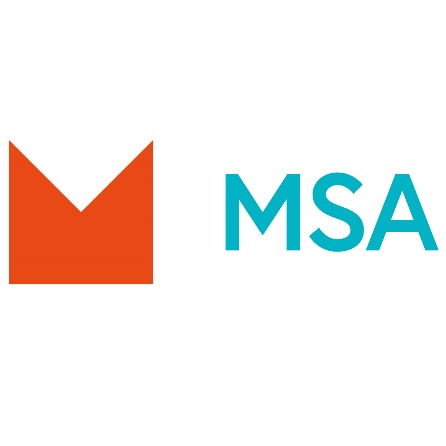 ADVANCED FIRE FIGHTING UPDATING TRAINNG - SELF DECLARATION FORMI _________________________ declare that in the last 5 years I have completed onboard training and gained experience for maintaining the required standard of competence in the following:Note: Candidates are only required to demonstrate the ability to perform the tasks listed above during the drill of simulated exercise situationsI have completed the above onboard the following vessels:Tick if completedControl fire-fighting operations onboard shipsControl fire-fighting operations onboard shipsFire-fighting procedures at sea and in port, with particular emphasis on organisation, tactics and commandCommunication and coordination during fire-fighting operationsVentilation control, including smoke extractionControl of fuel and electrical systemsFire-fighting process hazards (dry distillation, chemical reactions, boiler uptake, fires)Fire precautions and hazards associated with storage and handling of materialsManagement and control of injured personsProcedures for coordination with shore-based fire fightersVesselVesselIMO NumberIMO NumberDates on boardPrint Name:Signed:Date: